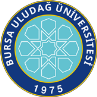 	SAĞLIK BİLİMLERİ ENSTİTÜSÜ / 2023-2024 EĞİTİM-ÖĞRETİM YILI / GÜZ DÖNEMİ     (29.01.2024-03.02.2024)Programı	:	Yüksek Lisans	Tezsiz Yüksek Lisans	Doktora Anabilim Dalı  / Bilim Dalı	: Veteriner Parazitoloji Anabilim Dalıİlk Yayın Tarihi: 29.04.2021	Revizyon No/Tarih:0	Sayfa 1 / 1Web sitemizde yayınlanan son versiyonu kontrollü dokümandır.Dersin KoduDersin AdıDersinDersinDersinDersinDersinÖğretim Üyesi Adı SoyadıSınav TarihiSınav SaatiSınavın YeriDersin KoduDersin AdıTürüTULAKTSÖğretim Üyesi Adı SoyadıSınav TarihiSınav SaatiSınavın YeriSEB5001Vet-BiyoistatistikZ2205Dr.Öğr.Üyesi Ender UZABACI01.02.202410:00Anabilim DalıVPR5001PARAZİTOLOJİK TANIMLAR ve MUAYENE YÖNTEMLERİZ1205Prof. Dr. BAYRAM ŞENLİK29.01.202410.00Anabilim DalıVPR5003VETERİNER ARTROPODOLOJİZ2207Prof. Dr. LEVENT AYDIN30.01.202410.00Anabilim DalıVPR5181YÜKSEK LİSANS UZMANLIK ALAN DERSİ IS4005Prof.Dr. A. Onur GİRİŞGİN29.01.202412:00Anabilim DalıVPR5017ARAKONAKLIK VE VEKTÖRLÜKS1002Prof. Dr. LEVENT AYDIN30.01.202412.00Anabilim DalıVPR5015MİYAZİSS1002Prof. Dr. LEVENT AYDIN01.02.202413:00Anabilim Dalı::::::::